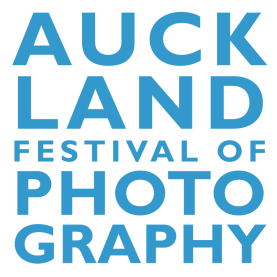 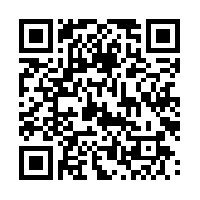 “We need to talk” – Nikon 2013 Auckland Photo Day winner’s take on contemporary life The winners of the Nikon Auckland Photo Day 2013 competition have been announced. More than 1100 entries were received for the 2013 competition, adding to a unique archive of images of Auckland and its communities created throughout the event’s 10 year history.2013’s winner is Groo Lee’s image of three people in a living room reading electronic devices, ironically titled We need to Talk. Judges praised the image for its contemporary content and lighting.  Second prize went to Peter Chuah’s engaging photograph, No Fish Today, of a couple outside the Downtown ferry terminal. Third prize was awarded to Kimber Brown’s Miles Away, an atmospheric image featuring a lone figure in downtown Auckland which judges praised for its minimalism and “spy-like” quality.  As part of his winning prize Mr Lee will receive a brand new Nikon D600 (the lightest and most compact Nikon FX-format DSLR, equipped with superior ISO capability). The second prize winner is rewarded with a Nikon D7100 (with a 24.1 megapixel DX-format CMOS sensor), while the third place getter receives a Nikon COOLPIX A (with a 16.2 megapixel DX-format).Media release     June 20 2013Winning Auckland images 1/22013’s Nikon Auckland Photo Day judges were veteran Auckland photographer, Gil Hanly, Chris Traill, FNZIPP, and Nikon marketing manager, Jeremy Andrews. The judges were highly impressed by the calibre and diversity of the images submitted.Nikon marketing manager Jeremy Andrews says Nikon is proud to continue its association with the Auckland Festival of Photography, and to present the Nikon Auckland Photo Day. “Over and above any marketing onus, Nikon’s participation reflects the support of grass roots photography in New Zealand. This inspiring event provides an opportunity for anyone with a camera to be part of documenting Auckland’s cultural fabric for years to come.”Mr Andrews says the event can provide a catalyst for up and coming photographers, and germinate bigger things, such as 2011’s winner, Mareea Vegas, who has turned a long standing interest into a profession.“This ‘day in the life’ competition continues to reveal Auckland’s diverse people and places. Our city is rich fodder for anyone with a camera. This event is unashamedly Auckland centric – though we are delighted so many out-of-town entrants are lured to the city of rain and sales to participate in the event,” Mr Andrews says.Auckland Festival of Photography spokesperson Julia Durkin says “This year’s event illustrates the popularity of photography as an accessible form of visual expression, and the value of having a range of photographers’ styles and viewpoints photographing our city and its communities. It is inspiring to see so many people participating in this annual competition. In each of the past two years, the competition has received more than 1000 entries, and the quality and originality just keeps getting better. We now have an archive of more than 9000 images of our changing city, caught every June, over the past decade.”  Media release     June 18 2013Winning Auckland images 2/2To view 2013’s shortlisted entries – and have your say in the People’s Choice vote - visit www.photographyfestival.org.nz/photo-dom2013’s images add to a unique time capsule of Auckland photography that, since 2004, has built into an archive of thousands of images. Photo day images have been exhibited during past photography festivals and internationally - including 2012 photographs shown at China’s Pingyao International Festival last September and in Toulouse at MAP in France in 2011. You can view previous winners at www.photographyfestival.org.nz/gallery/Nikon Auckland Photo DayThe year’s Nikon Auckland Photo Day, held on Saturday 8 June, is one of the highlights of the annual Auckland Festival of Photography, held each June since 2004. Nikon Auckland Photo Day is Auckland’s largest public photography competition, encouraging photographers to capture their city - and the imagination. Auckland Festival of PhotographyThe Auckland Festival of Photography is an annual regional contemporary art and cultural event that takes place each June. Festival exhibitions and events feature in major galleries and project spaces, as well as community and public areas. As well as bringing international photographers, and their work, to Auckland audiences, the free festival showcases works by emerging and established New Zealand artists - and features images that reflect the region’s diverse cultures, communities and identity. Participation and community access are the primary drivers of its free public programme.Auckland Festival of Photography TrustThe annual festival is produced by the Auckland Festival of Photography Trust. In the past decade, the not for profit charitable trust has grown the festival into a major regional and international event, through imaginative programming that has grown audiences for photography across Auckland. Asia Pacific PhotoforumThe Auckland Festival of Photography Trust is a founding member of the Asia Pacific Photoforum, an organisation enhancing the presence of photography across the Asia Pacific region as a means of artistic expression and dissemination of ideas. The Photoforum is made up of international photography festivals across New Zealand, Australia and Asia.Statistical snapshots of the annualAuckland Festival of Photography Audience visits:2012: 62,579 2011: 45,199 2010: 35,000 Website:32,600,000 hits since inception883,027 page views of Auckland Photo Blog98,207 page views, 2012, People’s Choice Nikon Auckland Photo Day 312,000 sessions/visits, 2006-2013, average 18 minutesVisits by country: New Zealand, Australia, UK, India, Germany, France, NetherlandsJune 2010 online survey40% aged less than 35 years 60% aged 35 years or older28% Auckland Central21% North Shore20% Manukau19% Waitakere12% outside AucklandMarch 2010 online survey 52% male, 48% female69% tertiary educated2009 Talking Culture audience research33% aged 24 years or younger31% aged 25-44 years37% aged 45 or older 2005 exhibition visitor survey56% female, 44% male82% tertiary educated37.5% aged 25-34 year18.75% aged 18-24 years40% aged 35 years or olderFor more details please contact:Victor van Wetering (09) 849 6565 or (09) 307 7055.www.photographyfestival.org.nz